11 группа            литература               29 октябряТема урока « Пьеса А. Н. Островского « Гроза»I.Задания для 1 рядаРабота с текстом.  Два  монолога Кулигина  (действие 1, явл. 3; действие 3, явл. 3).1.Действие 1, явл. 3 Выпишите  слова, которые характеризуют жизнь в городе.2.Действие 3, явл. 3     Выпишите слова, которые особенно ярко характеризуют жизнь в семье.3. Сделайте вывод. Расскажите о жителях Калинова.Какие порядки царят в городе? II.Задания для 2 ряда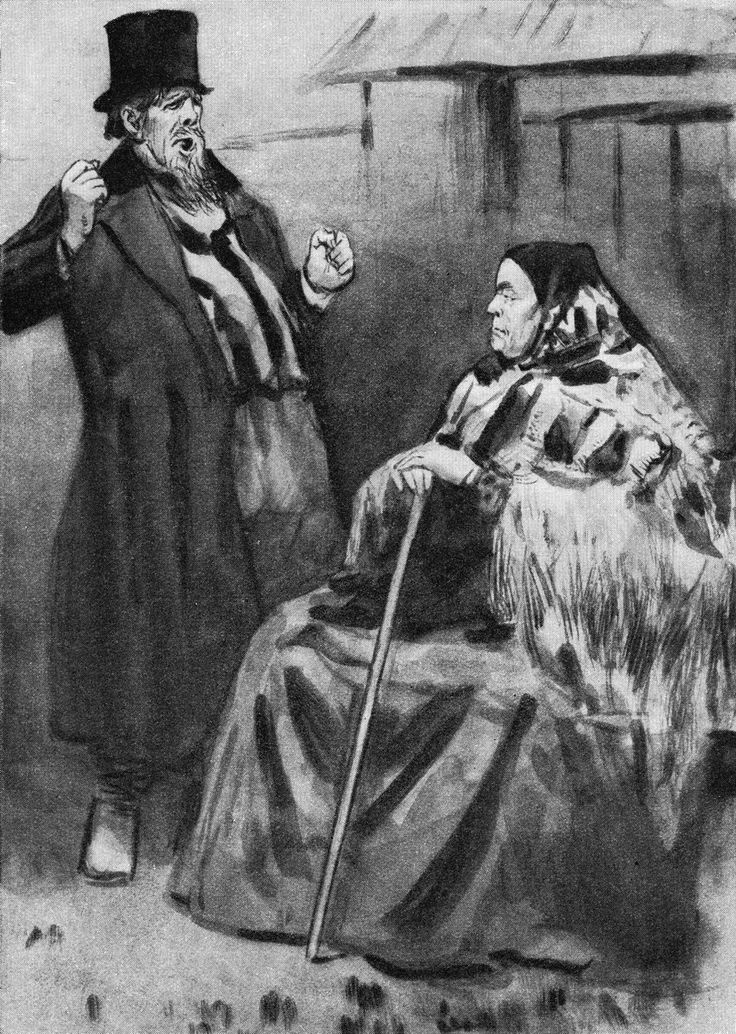 Расскажите о героях пьесы, представителях « тёмного царства», по плану:ДикойКто он по своему материальному и общественному положению?В чем сказывается его стремление к наживе? Каким способом он добывает деньги?Какие поступки и суждения Дикого указывают на его грубость, невежество, суеверие?Как вел себя Дикой при столкновении с гусаром и после него?Покажите, как в речи Дикого раскрывается его характер?Как ведёт себя Дикой по отношению к Кулигину? Что даёт ему право так разговаривать с самым образованным человеком в городе?КабанихаКто она по своему общественному и материальному положению?На чем, по ее мнению, должны основываться семейные отношения?В чем проявляется ее ханжество и лицемерие?Какие поступки и высказывания Кабанихи свидетельствуют о жестокости и бессердечии?Что общего и в чем различия в характерах Дикого и Кабанихи?Каковы особенности речи Кабанихи?Как относятся к поучениям Кабанихи Тихон, Варвара и Катерина?III.Задания для 3 рядаОбраз Катерины1.Чем Катерина отличается от других  героев драмы «Гроза»?      2. Расскажите историю ее жизни. Приведите примеры из текста.      3.Как   характеризует Катерину монолог : «Я говорю, отчего люди не летают так, как птицы? Знаешь, мне иногда кажется, что я птица. Когда стоишь на горе, так тебя и тянет лететь. Вот так бы разбежалась, подняла руки и полетела. Попробовать нешто теперь?»      4. В чем трагизм ее положения?       5. Какие пути она ищет в борьбе за счастье?  6. Прокомментируйте иллюстрацию к произведению. 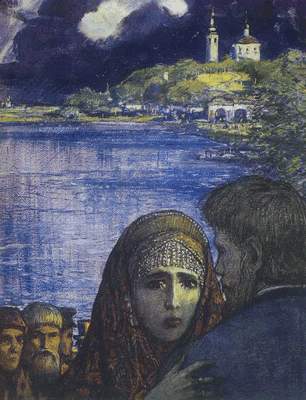 7.Почему Катерина остается одна со своим горем? Почему Борис не взял ее с собой?     8.Достойны ли Борис и Тихон ее любви?     9.Был ли у Катерины другой выход,  кроме смерти?IV. Задание для Корчевской  Кати  и Кудрявцевой Маши Познакомьтесь с  цитатами из статей выдающихся литературных критиков Н.А. Добролюбова и Д. И.Писарева.Чья точка зрения вам ближе? Какого мнения вы придерживаетесь и почему? Напишите развёрнутый ответН.А.Добролюбов «Луч света в темном царстве».Д.И.Писарев «Мотивы русской драмы»«Характер Катерины составляет шаг вперед…во всей нашей литературе»«Добролюбов принял личность Катерины за светлое явление»«Решительный, цельный русский характер, действующий в среде Диких и Кабановых, является у Островского в женском типе, и это не лишено своего серьёзного значения. «Ни одно светлое явление не может возникнуть в «темном царстве»…«Это характер по преимуществу созидательный, любящий, идеальный....В том характере, который воспроизведён нам Островским: мы знаем, что он выдержит себя, несмотря ни на какие препятствия; а когда сил не хватит, то погибнет, но не изменит себе.«Что это за суровая добродетель, сдающаяся при первом удобном случае? Что за самоубийство, вызванное такими мелкими неприятностями?»«У Катерины все делается по влечению натуры»«Добролюбов отыскал…привлекательные стороны Катерины, сложил их вместе, составил идеальный образ, увидел вследствие этого луч света в темном царстве»«В Катерине видим мы протест против кабановских понятий о нравственности, протест, доведенный до конца…»«Воспитание и жизнь не могли дать Катерине ни твердого характера, ни развитого ума…»«Горько такое освобождение; но что же делать, когда другого выхода нет. В том и сила ее характера».«Катерина разрубает затянувшиеся узлы самым глупым средством – самоубийством, которое является совершенно неожиданно для нее самой».«Нам отрадно видеть избавление Катерины».«Кто не умеет сделать ничего для облегчения своих и чужих страданий, тот не может быть назван светлым явлением»«Катерина….-луч света в «темном царстве» В трагическом конце…дан страшный вызов самодурной сил».«Катерина…привлекательная иллюзия». «Вся жизнь Катерины состоит из постоянных внутренних противоречий; она ежеминутно кидается из одной крайности в другую; она сегодня раскаивается в том, что делала вчера, и между тем сама не знает, что будет делать завтра; она на каждом шагу путает и свою собственную жизнь и жизнь других людей; наконец, перепутавши всё, что было у неё под руками, она разрубает затянувшиеся узлы самым глупым средством - самоубийством, да ещё таким самоубийством, которое является совершенно неожиданно для неё самой. Я совершенно согласен с тем, что страстность, нежность и искренность составляют действительно преобладающие свойства в натуре Катерины, согласен даже с тем, что все противоречия и нелепости её поведения объясняются именно этими свойствами. Но что же это значит?» 